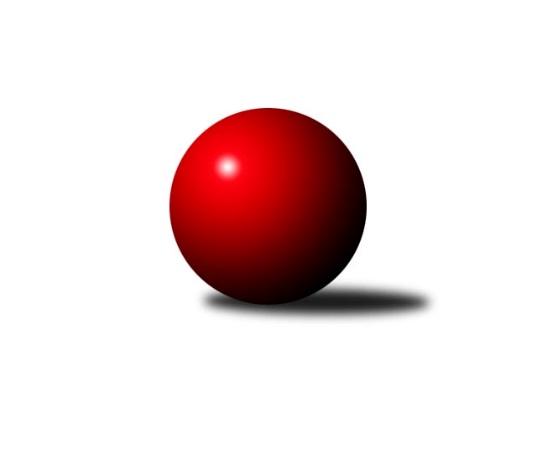 Č.10Ročník 2013/2014	30.11.2013Nejlepšího výkonu v tomto kole: 3439 dosáhlo družstvo: TJ Valašské Meziříčí1. KLZ 2013/2014Výsledky 10. kolaSouhrnný přehled výsledků:TJ Sokol Duchcov	- KC Zlín	4:4	3326:3302	12.0:12.0	30.11.TJ Nový Jičín ˝A˝	- SKK  Náchod	6:2	3327:3317	13.0:11.0	30.11.Sokol Spořice	- KK Blansko 	3:5	3067:3091	11.5:12.5	30.11.TJ Sokol Husovice	- TJ Spartak Přerov	2:6	3147:3249	12.0:12.0	30.11.TJ Valašské Meziříčí	- KK Zábřeh	8:0	3439:3227	20.0:4.0	30.11.KK Slavia Praha	- KK Konstruktiva Praha 	6:2	3286:3214	13.5:10.5	30.11.Tabulka družstev:	1.	KK Slavia Praha	10	9	1	0	59.0 : 21.0 	143.5 : 96.5 	 3266	19	2.	TJ Valašské Meziříčí	10	8	0	2	52.0 : 28.0 	134.0 : 106.0 	 3274	16	3.	KC Zlín	10	6	1	3	46.0 : 34.0 	126.5 : 113.5 	 3227	13	4.	KK Blansko	10	6	0	4	44.0 : 36.0 	127.5 : 112.5 	 3236	12	5.	TJ Sokol Duchcov	10	5	2	3	41.0 : 39.0 	116.0 : 124.0 	 3183	12	6.	TJ Spartak Přerov	10	5	0	5	44.0 : 36.0 	126.5 : 113.5 	 3214	10	7.	KK Zábřeh	10	4	1	5	34.0 : 46.0 	107.0 : 133.0 	 3203	9	8.	SKK  Náchod	10	3	1	6	37.0 : 43.0 	117.5 : 122.5 	 3222	7	9.	KK Konstruktiva Praha	10	3	1	6	32.0 : 48.0 	112.0 : 128.0 	 3161	7	10.	TJ Nový Jičín ˝A˝	10	3	0	7	32.0 : 48.0 	111.5 : 128.5 	 3223	6	11.	TJ Sokol Husovice	10	1	3	6	31.0 : 49.0 	113.5 : 126.5 	 3152	5	12.	Sokol Spořice	10	1	2	7	28.0 : 52.0 	104.5 : 135.5 	 3079	4Podrobné výsledky kola:	 TJ Sokol Duchcov	3326	4:4	3302	KC Zlín	Nikol Plačková	137 	 125 	 182 	130	574 	 2:2 	 556 	 145	118 	 158	135	Barbora Divílková st.	Simona Koutníková	151 	 150 	 130 	128	559 	 1:3 	 613 	 161	142 	 151	159	Martina Zimáková	Markéta Hofmanová	145 	 148 	 154 	144	591 	 4:0 	 493 	 133	120 	 104	136	Lenka Menšíková	Magdalena Holecová	134 	 120 	 142 	137	533 	 1:3 	 550 	 138	143 	 144	125	Šárka Nováková	Olga Bučková	119 	 143 	 133 	148	543 	 2:2 	 549 	 148	135 	 136	130	Hana Kubáčková	Adéla Kolaříková	132 	 140 	 139 	115	526 	 2:2 	 541 	 125	135 	 149	132	Bohdana Jankovýchrozhodčí: Nejlepší výkon utkání: 613 - Martina Zimáková	 TJ Nový Jičín ˝A˝	3327	6:2	3317	SKK  Náchod	Dana Viková	145 	 142 	 140 	127	554 	 2:2 	 550 	 140	155 	 109	146	Dana Adamů	Michaela Nožičková	147 	 139 	 139 	141	566 	 4:0 	 521 	 136	132 	 125	128	Šárka Majerová	Nela Pristandová	117 	 144 	 127 	138	526 	 1:3 	 568 	 136	155 	 153	124	Lucie Moravcová	Marie Kolářová	125 	 135 	 114 	154	528 	 1:3 	 573 	 134	148 	 147	144	Petra Vlčková	Lenka Hrdinová	167 	 135 	 132 	150	584 	 2:2 	 563 	 137	160 	 135	131	Michaela Kučerová	Petra Abelová	134 	 150 	 140 	145	569 	 3:1 	 542 	 124	145 	 141	132	Ilona Bezdíčkovározhodčí: Nejlepší výkon utkání: 584 - Lenka Hrdinová	 Sokol Spořice	3067	3:5	3091	KK Blansko 	Lucie Tauerová	141 	 116 	 130 	135	522 	 4:0 	 436 	 93	113 	 101	129	Naděžda Musilová	Ivana Březinová	139 	 132 	 109 	127	507 	 2:2 	 534 	 135	149 	 134	116	Zdeňka Ševčíková	Miriam Nocarová	128 	 129 	 126 	124	507 	 1:3 	 541 	 137	117 	 150	137	Zuzana Musilová	Eva Jelínková *1	113 	 106 	 119 	116	454 	 0:4 	 527 	 129	119 	 134	145	Soňa Daňková	Jitka Jindrová	124 	 119 	 132 	148	523 	 2.5:1.5 	 503 	 124	121 	 116	142	Lenka Kalová st.	Renata Rybářová	134 	 120 	 152 	148	554 	 2:2 	 550 	 151	134 	 142	123	Soňa Lahodovározhodčí: střídání: *1 od 36. hodu Martina KuželováNejlepší výkon utkání: 554 - Renata Rybářová	 TJ Sokol Husovice	3147	2:6	3249	TJ Spartak Přerov	Markéta Gabrhelová	138 	 149 	 150 	111	548 	 1:3 	 599 	 139	141 	 176	143	Kamila Katzerová	Renata Konečná *1	129 	 144 	 122 	105	500 	 2:2 	 545 	 118	133 	 138	156	Kateřina Fajdeková	Pavlína Procházková	130 	 134 	 129 	132	525 	 3:1 	 485 	 125	113 	 109	138	Martina Janyšková	Lenka Hanušová	145 	 126 	 136 	125	532 	 2:2 	 528 	 125	146 	 144	113	Gabriela Helisová	Lucie Kelpenčevová	130 	 106 	 141 	136	513 	 2:2 	 551 	 124	129 	 137	161	Jana Holubová	Veronika Štáblová	133 	 129 	 136 	131	529 	 2:2 	 541 	 145	120 	 133	143	Michaela Sedláčkovározhodčí: střídání: *1 od 1. hodu Marketa VetcháNejlepší výkon utkání: 599 - Kamila Katzerová	 TJ Valašské Meziříčí	3439	8:0	3227	KK Zábřeh	Barbora Vaštáková	136 	 146 	 125 	129	536 	 3:1 	 522 	 131	136 	 130	125	Lenka Kubová	Vendula Šebková	130 	 148 	 156 	153	587 	 4:0 	 530 	 126	133 	 151	120	Dana Wiedermannová	Alena Kantnerová	158 	 144 	 142 	156	600 	 4:0 	 538 	 145	139 	 131	123	Lenka Horňáková	Natálie Topičová	133 	 148 	 137 	136	554 	 3:1 	 532 	 131	138 	 123	140	Romana Švubová	Klára Zubajová	145 	 153 	 141 	139	578 	 3:1 	 558 	 136	151 	 143	128	Pavlína Keprtová	Markéta Jandíková	141 	 152 	 156 	135	584 	 3:1 	 547 	 133	132 	 144	138	Jitka Killarovározhodčí: Nejlepší výkon utkání: 600 - Alena Kantnerová	 KK Slavia Praha	3286	6:2	3214	KK Konstruktiva Praha 	Blanka Mizerová	143 	 139 	 145 	139	566 	 2.5:1.5 	 557 	 134	139 	 130	154	Hana Viewegová	Naděžda Dobešová *1	141 	 143 	 142 	139	565 	 2:2 	 541 	 145	117 	 149	130	Kateřina Kohoutová	Šárka Marková	122 	 132 	 136 	143	533 	 2:2 	 538 	 148	148 	 125	117	Eva Kopřivová	Vlasta Kohoutová	130 	 121 	 140 	130	521 	 1:3 	 524 	 137	131 	 125	131	Petra Najmanová	Růžena Smrčková	130 	 134 	 139 	145	548 	 3:1 	 539 	 165	128 	 130	116	Veronika Petrov	Vladimíra Šťastná	135 	 134 	 145 	139	553 	 3:1 	 515 	 119	139 	 124	133	Marie Chlumskározhodčí: střídání: *1 od 91. hodu Jana RačkováNejlepší výkon utkání: 566 - Blanka MizerováPořadí jednotlivců:	jméno hráče	družstvo	celkem	plné	dorážka	chyby	poměr kuž.	Maximum	1.	Alena Kantnerová 	TJ Valašské Meziříčí	581.77	384.0	197.7	1.7	5/5	(600)	2.	Natálie Topičová 	TJ Valašské Meziříčí	571.77	376.4	195.4	2.3	5/5	(620)	3.	Naděžda Dobešová 	KK Slavia Praha	563.65	373.4	190.3	2.1	5/5	(624)	4.	Vlasta Kohoutová 	KK Slavia Praha	560.30	366.4	194.0	2.8	4/5	(616)	5.	Michaela Kučerová 	SKK  Náchod	560.29	369.5	190.8	2.4	7/7	(611)	6.	Kamila Katzerová 	TJ Spartak Přerov	559.83	364.6	195.3	2.6	6/7	(599)	7.	Lucie Moravcová 	SKK  Náchod	557.89	367.3	190.6	3.0	7/7	(608)	8.	Bohdana Jankových 	KC Zlín	556.14	363.8	192.4	2.8	7/7	(602)	9.	Petra Abelová 	TJ Nový Jičín ˝A˝	555.90	372.6	183.4	3.4	5/5	(592)	10.	Vendula Šebková 	TJ Valašské Meziříčí	555.87	364.6	191.2	1.9	5/5	(587)	11.	Olga Bučková 	TJ Sokol Duchcov	555.30	374.1	181.2	1.8	6/6	(608)	12.	Lucie Nevřivová 	KK Blansko 	555.20	368.3	186.9	3.6	5/6	(608)	13.	Markéta Hofmanová 	TJ Sokol Duchcov	554.77	367.5	187.3	3.5	6/6	(605)	14.	Martina Hrdinová 	TJ Nový Jičín ˝A˝	551.80	360.2	191.6	1.6	4/5	(582)	15.	Martina Zimáková 	TJ Valašské Meziříčí	551.48	368.3	183.2	3.8	7/5	(613)	16.	Jitka Killarová 	KK Zábřeh	551.00	363.8	187.2	2.9	6/7	(581)	17.	Lenka Kalová  st.	KK Blansko 	550.27	352.9	197.3	2.0	6/6	(636)	18.	Zdeňka Ševčíková 	KK Blansko 	549.27	364.5	184.7	2.0	6/6	(636)	19.	Lenka Kubová 	KK Zábřeh	548.33	361.9	186.4	5.1	7/7	(575)	20.	Šárka Nováková 	KC Zlín	547.25	364.0	183.3	6.1	7/7	(580)	21.	Pavlína Procházková 	TJ Sokol Husovice	545.20	365.4	179.8	4.5	5/5	(576)	22.	Šárka Majerová 	SKK  Náchod	543.61	363.1	180.5	4.1	7/7	(577)	23.	Jana Holubová 	TJ Spartak Přerov	543.54	364.0	179.5	2.8	7/7	(581)	24.	Soňa Daňková 	KK Blansko 	542.57	365.3	177.3	4.3	6/6	(576)	25.	Veronika Petrov 	KK Konstruktiva Praha 	541.50	358.8	182.7	3.1	7/7	(576)	26.	Simona Koutníková 	TJ Sokol Duchcov	540.11	353.7	186.4	3.9	6/6	(573)	27.	Šárka Marková 	KK Slavia Praha	538.56	362.6	175.9	6.0	5/5	(585)	28.	Barbora Divílková  st.	KC Zlín	538.25	360.1	178.1	4.8	7/7	(563)	29.	Michaela Sedláčková 	TJ Spartak Přerov	538.21	364.2	174.0	3.7	7/7	(581)	30.	Zuzana Musilová 	KK Blansko 	537.39	357.1	180.3	4.1	6/6	(569)	31.	Nikol Plačková 	TJ Sokol Duchcov	537.10	364.1	173.1	5.7	5/6	(574)	32.	Dana Viková 	TJ Nový Jičín ˝A˝	536.97	361.1	175.8	5.1	5/5	(570)	33.	Blanka Mizerová 	KK Slavia Praha	536.60	362.2	174.5	4.5	5/5	(566)	34.	Romana Švubová 	KK Zábřeh	535.67	361.2	174.5	4.7	6/7	(556)	35.	Hana Viewegová 	KK Konstruktiva Praha 	535.32	366.2	169.1	6.1	7/7	(557)	36.	Kateřina Fajdeková 	TJ Spartak Přerov	534.95	358.4	176.5	4.4	7/7	(578)	37.	Adéla Kolaříková 	TJ Sokol Duchcov	534.70	364.2	170.5	3.7	4/6	(550)	38.	Jana Račková 	KK Slavia Praha	534.67	358.5	176.1	2.0	5/5	(559)	39.	Eva Kopřivová 	KK Konstruktiva Praha 	534.35	357.8	176.6	5.0	5/7	(586)	40.	Lucie Tauerová 	Sokol Spořice	534.03	350.0	184.0	2.6	5/5	(579)	41.	Michaela Nožičková 	TJ Nový Jičín ˝A˝	533.15	359.7	173.5	4.7	5/5	(566)	42.	Veronika Štáblová 	TJ Sokol Husovice	532.76	366.0	166.7	5.1	5/5	(547)	43.	Lenka Horňáková 	KK Zábřeh	532.58	358.9	173.7	5.7	6/7	(577)	44.	Růžena Smrčková 	KK Slavia Praha	531.06	357.1	173.9	2.1	4/5	(564)	45.	Pavlína Keprtová 	KK Zábřeh	530.85	349.6	181.3	2.0	5/7	(559)	46.	Dana Adamů 	SKK  Náchod	530.49	355.6	174.9	5.4	7/7	(589)	47.	Martina Čapková 	KK Konstruktiva Praha 	530.10	354.0	176.1	5.2	5/7	(554)	48.	Nela Pristandová 	TJ Nový Jičín ˝A˝	529.05	359.8	169.3	5.8	4/5	(563)	49.	Dana Wiedermannová 	KK Zábřeh	527.33	355.2	172.2	5.0	6/7	(564)	50.	Petra Vlčková 	SKK  Náchod	525.62	358.4	167.2	4.8	7/7	(573)	51.	Kristýna Strouhalová 	TJ Spartak Přerov	524.73	347.5	177.2	4.3	5/7	(585)	52.	Jitka Jindrová 	Sokol Spořice	524.00	356.5	167.5	6.4	4/5	(548)	53.	Klára Zubajová 	TJ Valašské Meziříčí	520.93	357.3	163.7	7.8	5/5	(594)	54.	Hana Kubáčková 	KC Zlín	520.81	355.7	165.1	5.9	7/7	(549)	55.	Marie Kolářová 	TJ Nový Jičín ˝A˝	520.75	357.9	162.8	3.9	4/5	(550)	56.	Zuzana Kolaříková 	TJ Sokol Husovice	520.24	354.8	165.4	5.3	5/5	(581)	57.	Lucie Kelpenčevová 	TJ Sokol Husovice	518.27	351.6	166.7	6.3	5/5	(559)	58.	Marie Chlumská 	KK Konstruktiva Praha 	517.71	352.1	165.6	7.5	7/7	(557)	59.	Olga Ollingerová 	KK Zábřeh	517.25	351.8	165.5	6.4	6/7	(566)	60.	Martina Janyšková 	TJ Spartak Přerov	516.76	354.9	161.9	6.3	7/7	(545)	61.	Ivana Březinová 	Sokol Spořice	516.33	350.3	166.0	7.3	5/5	(549)	62.	Petra Najmanová 	KK Konstruktiva Praha 	515.50	358.0	157.5	7.5	6/7	(534)	63.	Markéta Gabrhelová 	TJ Sokol Husovice	513.95	357.3	156.7	9.0	4/5	(559)	64.	Magdalena Holecová 	TJ Sokol Duchcov	512.81	354.0	158.8	5.9	4/6	(537)	65.	Kateřina Kohoutová 	KK Konstruktiva Praha 	509.50	352.1	157.4	6.1	6/7	(549)	66.	Lenka Menšíková 	KC Zlín	503.80	349.8	154.0	7.5	5/7	(535)	67.	Michaela Divišová 	SKK  Náchod	501.70	346.8	154.9	6.9	5/7	(532)	68.	Miriam Nocarová 	Sokol Spořice	501.32	344.1	157.2	8.1	5/5	(534)	69.	Martina Kuželová 	Sokol Spořice	489.70	345.4	144.3	9.0	5/5	(505)	70.	Růžena Svobodová 	TJ Sokol Duchcov	478.75	339.1	139.7	12.3	4/6	(509)		Markéta Hofmanová 	TJ Nový Jičín ˝A˝	583.00	382.0	201.0	2.0	1/5	(583)		Lenka Hrdinová 	TJ Nový Jičín ˝A˝	571.50	370.0	201.5	3.7	1/5	(596)		Renata Konečná 	TJ Sokol Husovice	558.33	365.1	193.2	3.2	3/5	(607)		Renata Rybářová 	Sokol Spořice	552.22	367.6	184.6	2.1	3/5	(584)		Monika Smutná 	TJ Sokol Husovice	547.75	361.0	186.8	5.0	2/5	(567)		Martina Danišová 	TJ Nový Jičín ˝A˝	547.00	376.0	171.0	5.0	1/5	(547)		Vladimíra Šťastná 	KK Slavia Praha	546.22	369.2	177.0	3.1	3/5	(583)		Ilona Bezdíčková 	SKK  Náchod	545.25	362.3	183.0	8.0	2/7	(576)		Soňa Lahodová 	KK Blansko 	544.40	351.2	193.2	2.7	2/6	(551)		Lenka Hanušová 	TJ Sokol Husovice	539.50	375.5	164.0	10.0	1/5	(547)		Helena Gruszková 	KK Slavia Praha	535.00	363.0	172.0	3.5	2/5	(551)		Gabriela Helisová 	TJ Spartak Přerov	533.08	360.3	172.8	5.0	4/7	(586)		Markéta Jandíková 	TJ Valašské Meziříčí	532.44	361.3	171.2	3.7	3/5	(603)		Dana Musilová 	KK Blansko 	526.33	363.3	163.0	7.5	3/6	(553)		Ivana Pitronová 	KC Zlín	525.88	360.4	165.5	4.3	4/7	(544)		Barbora Vaštáková 	TJ Valašské Meziříčí	525.33	366.7	158.7	5.3	1/5	(547)		Eliška Kubáčková 	KC Zlín	522.00	347.0	175.0	5.0	2/7	(532)		Kristýna Štreichová 	TJ Valašské Meziříčí	515.33	361.0	154.3	6.0	3/5	(522)		Jana Volková 	TJ Valašské Meziříčí	513.33	360.3	153.0	8.7	3/5	(537)		Nikola Portyšová 	TJ Nový Jičín ˝A˝	513.00	358.0	155.0	9.0	1/5	(513)		Marketa Vetchá 	TJ Sokol Husovice	500.00	351.0	149.0	16.0	1/5	(500)		Jana Kolínková 	TJ Sokol Husovice	498.00	346.0	152.0	13.0	1/5	(498)		Lenka Chalupová 	TJ Sokol Duchcov	494.00	351.0	143.0	6.0	1/6	(494)		Eva Jelínková 	Sokol Spořice	490.00	332.9	157.1	9.5	2/5	(498)		Jiřina Kařízková 	Sokol Spořice	479.50	345.5	134.0	9.0	2/5	(481)		Naděžda Musilová 	KK Blansko 	436.00	306.0	130.0	14.0	1/6	(436)Sportovně technické informace:Starty náhradníků:registrační číslo	jméno a příjmení 	datum startu 	družstvo	číslo startu
Hráči dopsaní na soupisku:registrační číslo	jméno a příjmení 	datum startu 	družstvo	Program dalšího kola:11. kolo7.12.2013	so	10:00	KK Blansko  - TJ Sokol Duchcov	7.12.2013	so	11:00	SKK  Náchod - Sokol Spořice	7.12.2013	so	12:00	KK Zábřeh - KK Slavia Praha	7.12.2013	so	13:30	KK Konstruktiva Praha  - TJ Nový Jičín ˝A˝	7.12.2013	so	14:00	KC Zlín - TJ Sokol Husovice	7.12.2013	so	15:00	TJ Spartak Přerov - TJ Valašské Meziříčí	Nejlepší šestka kola - absolutněNejlepší šestka kola - absolutněNejlepší šestka kola - absolutněNejlepší šestka kola - absolutněNejlepší šestka kola - dle průměru kuželenNejlepší šestka kola - dle průměru kuželenNejlepší šestka kola - dle průměru kuželenNejlepší šestka kola - dle průměru kuželenNejlepší šestka kola - dle průměru kuželenPočetJménoNázev týmuVýkonPočetJménoNázev týmuPrůměr (%)Výkon2xMartina ZimákováZlín6132xMartina ZimákováZlín113.366137xAlena KantnerováVal. Meziříčí6002xKamila KatzerováPřerov112.45993xKamila KatzerováPřerov5996xAlena KantnerováVal. Meziříčí110.896002xMarkéta HofmanováDuchcov 5912xMarkéta HofmanováDuchcov 109.295911xVendula ŠebkováVal. Meziříčí5872xVendula ŠebkováVal. Meziříčí108.495872xMarkéta JandíkováVal. Meziříčí5841xRenata RybářováSokol Spořice108.35554